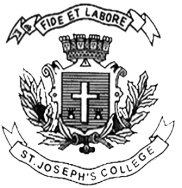 ST. JOSEPH’S COLLEGE (AUTONOMOUS), BENGALURU-27M.Sc. STATISTICS - III SEMESTER SEMESTER EXAMINATION: OCTOBER 2021(Examination conducted in March 2022)ST DE 9420: Optimization Techniques Time: 2 ½ hrs									Max: 70 MarksThis question paper has TWO printed pages and TWO partsSECTION – AI 	Answer any SIX of the following:						6 x 3 = 18Define lines and hyper planes with an illustrative example.Define the following termsUnbounded solution   	(ii) Basic feasible solution    		(iii) DegeneracyDiscuss the procedure for solving unbalanced transformation problem. Explain mathematical formulation of assignment problem. Prove that quadratic function is convex stating necessary assumptions. State Karush-Kuhn-Tucker conditions for a general non-linear programming problem. Outline the procedure for solving a maximum flow problem. Explain the method of determining time estimate in a PERT network defining relevant terms. SECTION – BII	Answer any FOUR of the following:					4 x 13 = 52A) Explain Gomory’s cutting plane algorithm.					(6)B) Explain simplex algorithm. How do you identify the existence of alternate solution       in simplex method?							            	 (7)A) Explain dynamic programming and its characteristics.    				(6)B)  Discuss the effect of addition of new constraints on the optimal solution of a linear      programming problem.                                              				(7)	A) What is the importance of sensitivity analysis?    					(3) B)  Explain the stepping stone algorithm. 						(5) C) Explain the Vogel’s approximation method. 					(5)A) Explain network simplex method to solve a minimal cost flow problem. 		(6)B) Discuss a procedure to solve the travelling salesman problem.  	 		(7)A) Explain Wolfe's method to solve quadratic programming problem. 			(7) B) Illustrate the graphical method for solving a non-linear programming problem. 		(6)A) Explain resource allocation in network scheduling.				(6)B) Discuss the network scheduling by CPM.	 				(7)